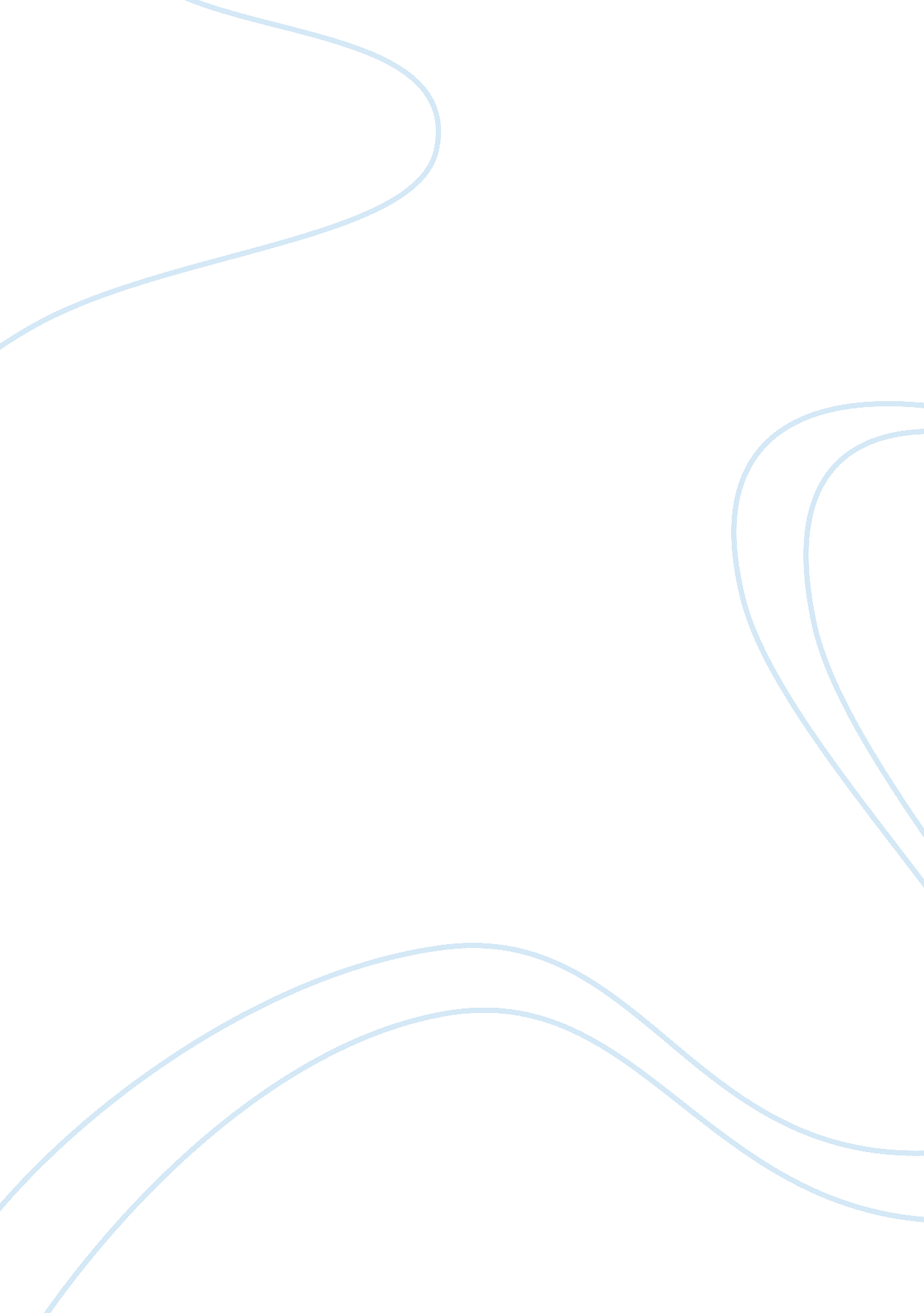 Effect of indian cinema on society assignmentArt & Culture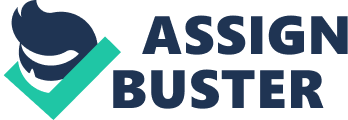 Jan 11 2004 Hyderbad, India Sex and violence in films is no child’s play. Actress Raveena Tandon realised that to her discomfort at the inaugural function of the 13th International Children’s Film Festival recently. There were reportedly a lot of red faces in Hyderabad when some children sang and danced to the tune of raunchy film numbers during the opening festivities. While both Andhra Pradesh chief minister Chandrababu Naidu and Union I&B Minister Ravi Shankar Prasad expressed their displeasure at the vulgar contents of the show, the ‘ Mast Mast’ girl’s predicament was compounded by the fact that she also heads the Children’s Film Society of India. (india devine. com) Dont u think the kind of movies coming in bollywood today r polluting our rich culture? these filmmakers belong to high society & spend most of there time me in foreign countries so they depict the lifestyle of those counties in Indian movies which is no where close to our culture. The life of Delhi& Mumbai is diff from other cities. asmovies have a very strong effect on Indian masses so these film makers should show some responsibility while making the movies, firstly they should make themselves aware of true Indian culture. And why is there a need for bollywood movies to be like hollywood moviesto succeed. our movies have there own speciality they r diff frm hollwood movies. if v copy hollywood movies v will loose our originality&land up nowhere. instead of copying foreign culture v should endorse our own culture& compell foreigners to get inspired by them. hy do these people do not realize that India is a poor country with rich religion but v r loosing this richness due to some rich people of a poor country. Effect of Hindi Movies on Indian Society | Effect of Hindi Movies on Indian Society The Hindi movies that relate to the audience are generally watched by the people and movies that reach the people’s heart, are made a hit by the audience. Today all watching real life matches played by Indian teams, have in their minds the movie Chak De India. This is the effect of movies on society There have been many movies made by the directors and producers in the Indian cinema. It is many times said by inconsiderate actors and actresses that movies should be watched by the audience just for entertainment and not to get prejudiced by the story and characters in the movie. In 50s many directors like Bimal Roy and Satyajit Ray were efficient enough to use the medium of movies like Bandini, Do Bigha Zameen etc, to aware people of the social norms and practices and also to fight against the wrong practices in society . People watched the movies seriously and such movies worked as a medium to create the current society of India. In 70s the movie Guddi tried to bring to light the art of movie making and characters in movies, to inform audience about movie making techniques and distinguish it from the real life. Today almost everybody knows that movies made are unrealistic and should just be watched for entertainment but even today we find that the movie are taken seriously by the audience. You find the effect not only in social structure but also other areas. Like you find India playing matches well after watching the Chak De India or the family functions are marked by the songs and dances played in Sooraj R. Barjatya movies. The college going students watch the movies to copy the hair styles or dresses. Many times we find the way of talking is effected by the movie dialogues. From many examples it can be conclude that movie makers carry a responsibility on their shoulders towards the society and they should try to deliver ideas or concept that affects people’s lives for betterment and not just make money by entertaining people showing unrealistic superseded stuffs. 